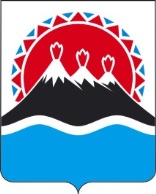 П О С Т А Н О В Л Е Н И ЕПРАВИТЕЛЬСТВА  КАМЧАТСКОГО КРАЯ             г. Петропавловск-КамчатскийВ соответствии с Законом Камчатского края от 01.04.2014 № 419               «О наделении органов местного самоуправления муниципальных образований  в Камчатском крае государственными полномочиями по опеке и попечительству в Камчатском крае», Законом Камчатского края от 04.12.2008 № 165 «Об установлении порядка выплаты и размеров денежных средств на содержание детей, находящихся под опекой или попечительством, а также об установлении дополнительной меры социальной поддержки по содержанию отдельных лиц из числа детей-сирот и детей, оставшихся без попечения родителей»ПРАВИТЕЛЬСТВО ПОСТАНОВЛЯЕТ:1. Установить следующие размеры дополнительных денежных средств на содержание детей, находящихся под опекой или попечительством, с учетом изменения потребительских цен на товары и услуги во 2 квартале 2020 года: 2. Установить ежемесячную выплату на содержание отдельных лиц из числа детей-сирот и детей, оставшихся без попечения родителей, с учетом изменения потребительских цен на товары и услуги во 2 квартале 2020 года в размере 26267 рублей.3. Органам местного самоуправления муниципальных образований в Камчатском крае, осуществляющим переданные государственные полномочия по опеке и попечительству в Камчатском крае, не позднее одного месяца со дня вступления в силу настоящего постановления произвести выплату дополнительных денежных средств в соответствии с размерами, установленными частью 1 настоящего постановления, а также ежемесячную выплату в соответствии с размером, установленным частью 2 настоящего постановления.4. Настоящее постановление вступает в силу через 10 дней после дня его официального опубликования.Временно исполняющий обязанностиПредседателя Правительства –Первого вице-губернатораКамчатского края 				                                         А.О. Кузнецов Министерство образования Камчатского краяЛипакова Ирина Николаевна, +7 (415 2) 42-59-87Пояснительная запискак проекту постановления Правительства Камчатского края«Об установлении размеров дополнительных денежных средств на содержание детей, находящихся под опекой или попечительством, и на содержание отдельных лиц из числа детей-сирот и детей, оставшихся без попечения родителей, с учетом изменения потребительских цен на товары и услугиво 2 квартале 2020 года»Настоящий проект постановления Правительства Камчатского края разработан с целью определения размеров дополнительных денежных средств на содержание детей, находящихся под опекой или попечительством, с учётом изменения потребительских цен на товары и услуги во 2 квартале 2020 года. Согласно информации Региональной службы по тарифам и ценам Камчатского края от 24.07.2020 № 90.01.04/1584 коэффициент, учитывающий изменение потребительских цен на товары и услуги в Камчатском крае за 2 квартал 2020 года составил 1,01.Для реализации настоящего постановления Правительства Камчатского края выделения дополнительных финансовых средств из краевого бюджета не потребуется, ассигнования на выплату дополнительных денежных средств на содержание детей, находящихся под опекой или попечительством, определяемых с учётом изменения потребительских цен на товары и услуги в Камчатском крае, предусмотрены в Законе Камчатского края от 29.11.2019       № 396 «О краевом бюджете на 2020 год и на плановый период 2021 и 2022 годов». Средства запланированы в составе субвенции на выполнение государственных полномочий Камчатского края по организации и осуществлению деятельности по опеке и попечительству в Камчатском крае в части социальной поддержки детей-сирот и детей, оставшихся без попечения родителей, переданных под опеку (попечительство) или в приёмные семьи (за исключением детей, переданных под опеку, обучающихся в федеральных образовательных учреждениях), а также на оплату ежемесячного вознаграждения приёмным родителям.Настоящий проект постановления Правительства Камчатского края размещен на Едином портале проведения независимой антикоррупционной экспертизы и общественного обсуждения проектов нормативных правовых актов Камчатского края в срок с 27.07.2020 года по 04.08.2020 года. В соответствии с постановлением Правительства Камчатского края от 06.06.2013 № 233-П «Об утверждении Порядка проведения оценки регулирующего воздействия проектов нормативных правовых актов Камчатского края и экспертизы нормативных правовых актов Камчатского края» данный проект постановления Правительства Камчатского края оценке регулирующего воздействия не подлежит.№Об установлении размеров дополнительных денежных средств на содержание детей, находящихся под опекой или попечительством, и на содержание отдельных лиц из числа детей-сирот и детей, оставшихся без попечения родителей, с учетом изменения потребительских цен на товары и услуги               во 2 квартале 2020 годаВозрастная категория детей, находящихся под опекой или попечительствомРазмеры дополнительных денежных средств (в рублях) за 2 квартал 2020 годаот рождения до семи лет224от семи до одиннадцати лет244от одиннадцати до восемнадцати лет260СОГЛАСОВАНО:ВрИО Заместителя Председателя           Правительства Камчатского краяВ.И. СивакВрИО Министра финансов Камчатского края С.Л. ТечкоВрИО Министра образования Камчатского края А.Ю. КоротковаНачальник Главного правового управления Губернатора иПравительства Камчатского краяС.Г. ГудинРасчёт размера дополнительных денежных средств на содержание детей, находящихся под опекой или попечительством, с учётом изменения потребительских цен на товары и услуги в Камчатском краеРасчёт размера дополнительных денежных средств на содержание детей, находящихся под опекой или попечительством, с учётом изменения потребительских цен на товары и услуги в Камчатском краеРасчёт размера дополнительных денежных средств на содержание детей, находящихся под опекой или попечительством, с учётом изменения потребительских цен на товары и услуги в Камчатском краеРасчёт размера дополнительных денежных средств на содержание детей, находящихся под опекой или попечительством, с учётом изменения потребительских цен на товары и услуги в Камчатском краеРасчёт размера дополнительных денежных средств на содержание детей, находящихся под опекой или попечительством, с учётом изменения потребительских цен на товары и услуги в Камчатском краеВозрастная категория детейРазмер денежных средств на содержание одного ребенка в 1 квартале 2020 годаК/ф роста цен во 2-м квартале 2020 (по данным РСТ Камчатского края)Размер дополнительных денежных средств на содержание одного ребенка за 2 квартал 2020 года                                     гр.2*гр.3-гр.2Размер денежных средств на содержание одного ребенка во 2 квартале 2020 года 1 534 5от рождения до 7 лет22 3900,0122422 614от 7 до 11 лет24 4190,01724424 663от 11 до 18 лет26 0070,0126026 267ежемесячная выплата на содержание отдельных лиц из числа детей-сирот и детей, оставшихся без попечения родителей, с учетом изменения потребительских цен на товары и услуг лицам из числа детей-сирот и детей, оставшихся без попечения родителей26 0071,01-26 267